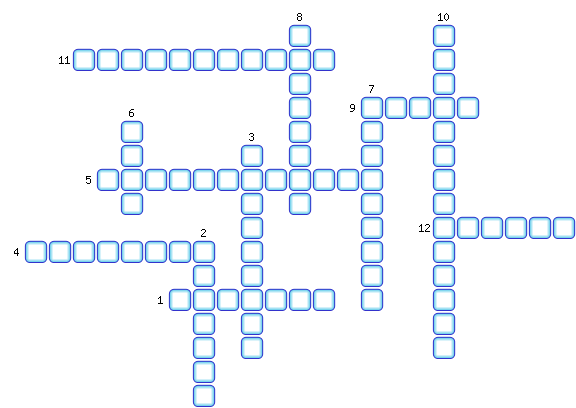 1. Крупнейший музей мира, расположенный в Петербурге.2. Область Центрально-Черноземного района, являющаяся центром железорудной промышленности.3. Полезное ископаемое московской области, имеющее всероссийское значение.4. Крупнейший в мире город Заполярья.5. Единственная в Московской области ГЭС.6. Субъект Федерации не имеющий железнодорожного транспорта.7. Город, на берегу Куйбышевского водохранилища.8. Город в Подмосковье, где расположен центр подготовки космонавтов.9. Город маслоделия и сыроделия.10. Важнейшая отрасль промышленности Санкт-Петербурга.11. Каким образом поступает сырьё для нефтеперерабатывающей промышленности Рязани?12. Отрасль пищевой промышленности Дальнего Востока.ОТВЕТЫ:1. Эрмитаж
2. Курская
3. Фосфориты
4. Мурманск
5. Иваньковская
6. Тыва
7. Ульяновск
8. Подольск
9. Углич
10. Машиностроение
11. Трубопровод
12. Рыбная